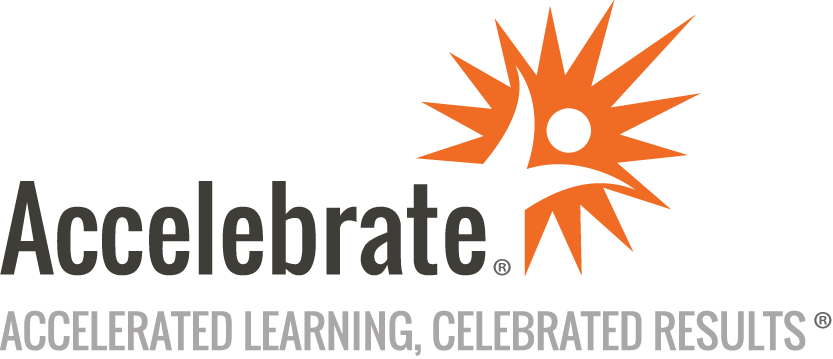 Redis for DevelopersCourse Number: NSQL-104
Duration: 2 daysOverviewThis Redis for Developers training teaches attendees how to build high-performance applications with Redis as the data store. Participants learn how to apply best practices and design patterns in Redis, extend Redis using modules and scripts, and more.PrerequisitesStudents must have basic programming knowledge, preferably Python, Java, or Scala, and a basic understanding of Databases.MaterialsAll Redis training students receive comprehensive courseware.Software Needed on Each Student PCComputer with Internet connectivityAbility to install software on the computerModern Windows, macOS, or Linux operating systemObjectivesAdd, update, and query data in RedisApply best practices and design patterns while using RedisExtend Redis by using modules and scriptsIdentify and solve concurrency issuesUse Redis in streaming applicationsOutlineIntroduction SQL vs. NoSQLOverview of NoSQL databasesRedis overviewRedis use casesInstalling Redis Local installationUsing DockerRedis client setupData Manipulation Commands Basic commandsCommand documentationVariations of SETExpiration optionsHandling multiple keysGET and MGETString rangesHandling numbersHash Data Structures Hashes in RedisStoring and retrieving hashesDeleting hash dataNumbers in hashesPipelining Commands Batching commands with pipelinesExecuting a pipelineUsing Sets Introduction to setsEnforcing uniqueness using setsUnion, intersection, and differenceScanning a setSorted setsSorting Data Using SORT commandJoining data with SORTParsing sort outputLists Collections using listsList manipulationRanges and searchesTrimming listsRemoving elementsConcurrency in Redis Overview of a LockUsing WithLockLock expirationQuerying Data (RediSearch) Redis modulesCreating and using an indexIndex field typesNumeric, tag, and text queriesStreams Communication with streamsAdding messagesConsuming streamsUsing XRANGEConsumer groupsConclusion